Hierbij bied ik u de nota naar aanleiding van het verslag inzake het bovenvermelde voorstel.De Minister van Justitie en Veiligheid,D. Yeşilgöz-Zegerius 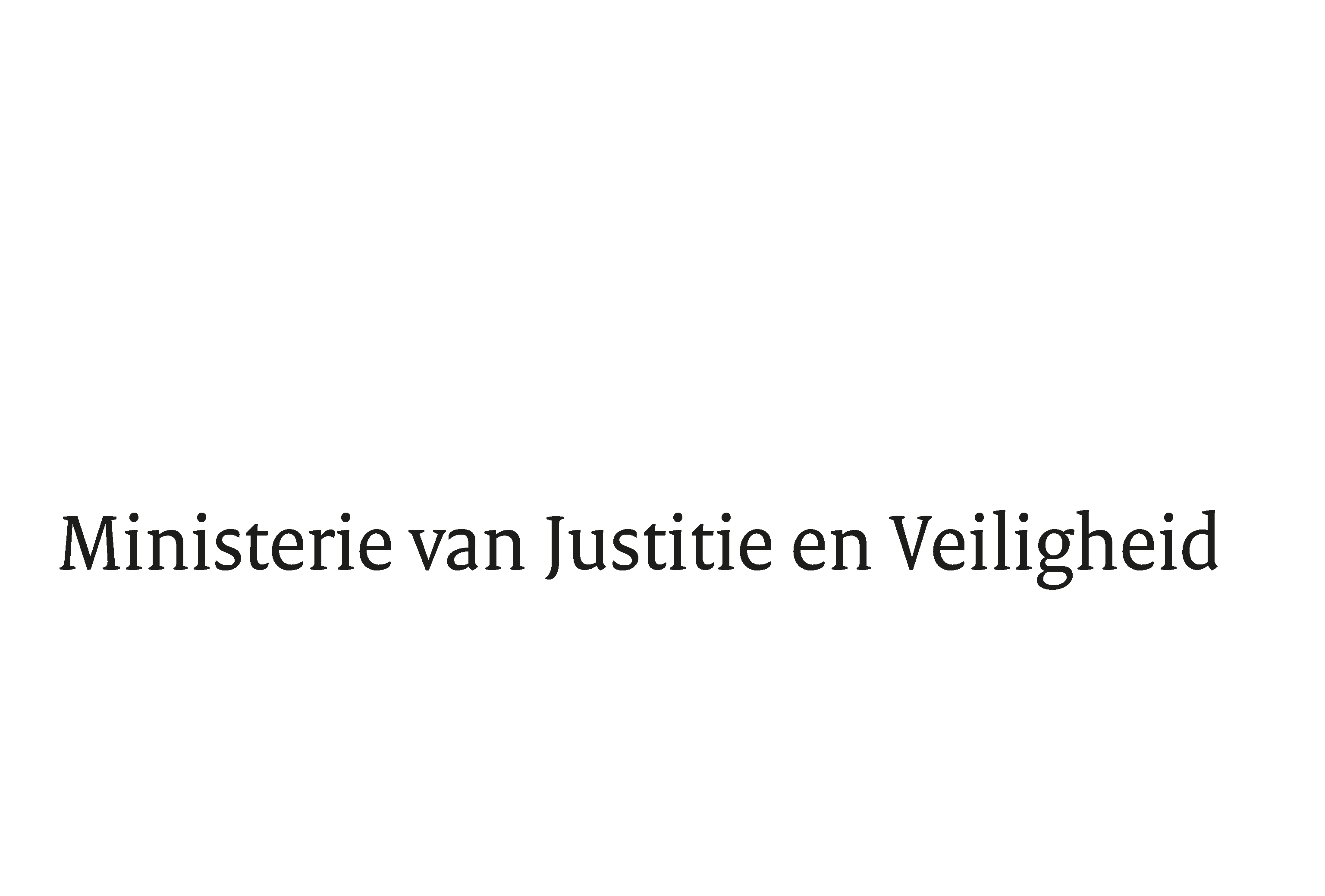 > Retouradres Postbus 20301 2500 EH  Den Haag> Retouradres Postbus 20301 2500 EH  Den HaagAan de Voorzitter van de Tweede Kamerder Staten-GeneraalPostbus 20018 2500 EA  DEN HAAGAan de Voorzitter van de Tweede Kamerder Staten-GeneraalPostbus 20018 2500 EA  DEN HAAGDatum30 september 2022OnderwerpRegels ter uitvoering van Verordening (EU) 2021/784 van het Europees Parlement en de Raad van 29 april 2021 inzake het tegengaan van de verspreiding van terroristische online-inhoud (PbEU 2021, L 172) (Uitvoeringswet verordening terroristische online-inhoud) (36 138)Directie Wetgeving en Juridische ZakenSector Juridische Zaken en WetgevingsbeleidTurfmarkt 1472511 DP  Den HaagPostbus 203012500 EH  Den Haagwww.rijksoverheid.nl/jenvOns kenmerk4214473Bijlagen3Bij beantwoording de datum en ons kenmerk vermelden. Wilt u slechts één zaak in uw brief behandelen.